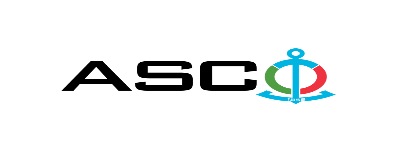 ИЗВЕЩЕНИЕ О ПОБЕДИТЕЛЕ ОТКРЫТОГО КОНКУРСА № AM033/2021 ПРОВЕДЕННОГО ЗАКРЫТЫМ АКЦИОНЕРНОМ ОБЩЕСТВОМ «КАСПИЙСКОЕ МОРСКОЕ ПАРОХОДСТВО» 30.06.2021 г. НА ЗАКУПКУ КУХОННОГО ОБОРУДОВАНИЯ Комитет по закупкам ЗАО «АКМП»Предмет договора поставкиЗАКУПКА КУХОННОГО ОБОРУДОВАНИЯ  Название компании (или физического лица) победителяООО "VK Group N1"Договорная цена157 380.00 АЗНУсловия (Инкотресм-2010) и срок поставки товаровDDPСрок выполнения работ или услуг2 месяца